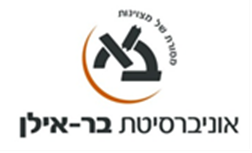 תאריך עדכון: 14.5.19התלמוד כמקור היסטורי10-803-01שם המרצה: ד"ר ברק כהןסוג הקורס: סמינריוןשנת לימודים:  תש"פ                    סמסטר:  שנתי       היקף שעות:  2 ש"ש אתר הקורס באינטרנט:  lemida.biu.ac.il       א. מטרות הקורס ותוצרי למידה (מטרות על / מטרות ספציפיות):בחינת מהימנותו של התלמוד הבבלי כמקור היסטורי; רכישת מיומנויות לעריכת ההבחנה בין אירועים היסטוריים לסיפורים נטולי בסיס היסטורי, דרך תיאורך המקורות בבבלי, הקניית כלים לבדיקת מקבילות (לספרות תנאית והאמוראית) וניתוחן, ועוד. ב. תוכן הקורס:במהלך סוגיותיו, מדווח התלמוד הבבלי על אירועים מהעבר ומההווה, שהתרחשו בארץ ישראל או בבבל, בתחום האגדה ובתחום ההלכה. הבבלי אף מתייחס אליהם, מעריך אותם, ולעיתים, אף משנה בהם פרט זה או אחר, בעקבות קשיים שמקורם במסורות אחרות או בסברא.באיזו מידה היו התיאורים העובדתיים והפרשנות שעליהם, הולמים את המקורות המקבילים (עפי"ר ארצישראליים)? האם הם אנאכרוניסטיים, מגמתיים, מופרזים או סלקטיביים? האם הקפיד הבבלי על הבחנה בין היסטוריה לתיאולוגיה, ובין מסורת לסברא? יושם דגש מיוחד על הניתוח השכבתי, הספרותי והכרונולוגי של סוגיות הבבלי, לשם הבחנה בין העדויות הקדומות לאלו המאוחרות, ואפילו בתוך אותה סוגיה עצמה. ג. מהלך השיעורים: הוראה פרונטלית ודיון כיתתי (שימוש מירבי בלוח). הקורס יכלול קריאה מודרכת של ספרות מחקר רלוונטית.  תכנית הוראה מפורטת לכל השיעורים: ד. דרישות קדם: איןה. חובות / דרישות / מטלות:בקורס זה יש חובת נוכחות שתיבדק מדי שיעור. תלמיד שייעדר מעל ארבע הרצאות במשך שני הסמסטרים ללא סיבה מוצדקת לא יורשה לגשת לבחינה המסכמת ולא יקבל ציון בקורס. כמו-כן, על הסטודנט להגיש בסוף השנה עבודה סמינריונית על פי דף הנחיות מסודר שהמרצה יחלק במהלך השנה. ו. מרכיבי הציון הסופי:עבודה סמינריונית (100%).ז. ביבליוגרפיה:אופנהיימר, א'. רבי יהודה הנשיא, ירושלים תשס"ז, עמ' 17-11; 186-177.*אלון, ג'. "הליכתו של רבן יוחנן בן זכאי ליבנה", מחקרים בתולדות ישראל בימי בית שני             ובתקופת המשנה והתלמוד, כרך א , הקיבוץ המאוחד, תשכ"ז, עמ' 252-219.אלון, ג'. "השיטה הסוציולוגית בחקר ההלכה", מחקרים בתולדות ישראל בימי בית שני ובתקופת               המשנה והתלמוד, כרך ב, הקיבוץ המאוחד תש"ל, עמ' 227-181. ברודי, י'.  "בירור המקורות לכרונולוגיה של תקופת התלמוד", תרביץ, ע (תשס"א),                  עמ' 75-107*גודבלאט, ד'. "התפתחויות חדשות בחקר ישיבות בבל", ציון, מו (תשמ"א), עמ' 38-14.                   עמ' 14 – 38.גפני, י'. יהדות בבל ומוסדותיה, ירושלים, תשל"ה.*גפני, י'. "הערות למאמרו של ד' גודבלאט", ציון, מו (תשמ"א), עמ' 52 – 56.היינמן, י'. דרכי האגדה, ירושלים-גבעתיים, 1970, עמ' 95-1 (בדילוגים).*הר, מ"ד. "מהותה של האגדה", מחניים ק (תשכ"ו), עמ' סג-סט.*הר, מ"ד, 'תפיסת ההיסטוריה אצל חז"ל'. דברי הקונגרס העולמי         השישי למדעי היהדות, כרך ג, ירושלים, תשל"ז, עמ' 142-129.*ווייס, א'. התהוות התלמוד בשלמותו, ניו-יורק, תש"ג, עמ' 257-250.זוסמן, י'. "ושוב לירושלמי נזיקין", מחקרי תלמוד, א (תש"ן), עמ' 114-55         (בדילוגים).כהן, א. מר בר רב אשי במסגרת תקופתו ותרומתו הספרותית, עבודת דוקטור, ישיבה          אוניברסיטה, ניו-יורק 1980.כהן, א., רבינא וחכמי דורו – עיונים בסדר הזמנים של אמוראים       אחרונים בבבל. רמת גן, תשס"א, עמ' 127-110*לוין, י"ל, מעמד החכמים בא"י בתקופת התלמוד (היבטים הסטוריים).       ירושלים תשמ"ו, מבוא, עמ' 5-3.מאוזר, י'. סוגיות "לאו בפירוש איתמר אלא מכללא איתמר" בתלמוד      הבבלי, עבודת מוסמך, אוניברסיטת בר אילן, ר"ג תשס"ד,        עמ' 16-2; 149-132.*מאיר, ע'. "התרומה ההיסטורית של אגדת חז"ל", מחניים (על האגדה        והמדרש) 7 תשנ"ד, עמ' 25-8.מאיר, ע'. רבי יהודה הנשיא – דיוקנו של מנהיג במסורות ארץ ישראל      ובבל, תל אביב 1999, עמ' 346-300.*מיליקובסקי, ח'. "מדרש האגדה – מציאות או מטאפורה", מחניים (על      האגדה והמדרש) 7 תשנ"ד, עמ' 37-34.פרידמן, ש"י, 'לאגדה ההיסטורית בתלמוד הבבלי'. ספר הזיכרון להר"ש ליברמן, ניו יורק וירושלים, תשנ"ג (בדילוגים)פרנקל, י'. דרכי האגדה והמדרש, א-ב, גבעתיים 1991, עמ' 44-11;        285-235 (בדילוגים).רוזנטל, ד'. "מסורות ארץ ישראל ודרכן לבבל", קתדרה 92 (תשנ"ט), עמ' 48-7.*שפרבר, ד'. "מחקרים בכרונולוגיה תלמודית", בתוך: מכתם לדוד: ספר זכרון להרב דוד      אוקס (עורכים: י"ד גילת וא' שטרן), ר"ג, תשל"ח, עמ' 77-85.Elman, Y., ‘How Should a Talmudic Intellectual History be Written? A Response to David Kraemer’s Responses’, JQR 89 (1999), pp. 21-38Gafni, I., ‘Concepts of Periodization and Casuality in Talmudic Literature’, Jewish History 10 (1996), pp. 21-38.*Cohen, A. "Was Age the Dicisive Criterion of Subordination Among the Amoraim?", JQR, 92 (2002), pp. 279-313*Cohen, A, 'The Contrastive Term “אתון מתניתו… אנן מתנינן...” in the Babylonian Talmud and its Historical Significance', Hebrew Union College Annual (HUCA) 72 (2001), pp. 45-60B.S. Cohen, For Out of Babylonia Shall Come Torah and the Word of the Lord from Nehar Peqod: The Quest for Babylonian Tannaitic Traditions (Brill: 2017) ח. שם הקורס באנגלית:The Use of the Babylonian Talmud for Historical Studyמס' השיעורנושא השיעורקריאה נדרשת/מומלצת הערות1-2רקע: תפיסתם ההיסטורית של חז"ל-מ"ד הר, תפיסת ההיסטוריה;Gafni, Concepts-4-3גישת חז"ל במדרשי האגדה והמחשתה-היינמן, האגדה-מ"ד הר, מהותה-מיליקובסקי, מדרש;-ע' מאיר, התרומה;פרנקל, המדרש 6-5השימוש בטרמינולוגיה התלמודית לשם היסקים היסטורייםא' כהן, איקלע;א' כהן, אתון;כהן, רבינא (מפתח); ב' כהן, 'ישיבות מקומיות'8-7מתודות לניתוח סתירות בין הבבלי לירושלמי א:איתור מקבילות ואופי השינוייםג' אלון, ריב"ז--Elman, Intellectual History 9-10המודלים במחקר להתמודדות עם השינויים12-11בין רש"י ור"ש גאון בעריכת הבבלי, ותיארוך 'הסתם' בתלמודרש"י לב"מ פו ע"א; איגרת רש"ג, עמ' 69-62; 95-90א' ווייס, התהוות14-13דרכי זיהוי ותיארוך החטיבות המאוחרות בבבליפרידמן, "פרק האשה רבה"; הלבני, מבואות למקורות ומסורות, עמ' 205-19817-15המימרה וה"עובדא": בין סוגיות "לאו בפירוש איתמר"לבין "ההוא גברא"א' ווייס, לחקר; מאוזר, לאו בפירוש; סגל, עובדות18תיארוך מקורות ארצישראליים בבבלי א: ברייתות 'תניא' ו'תנו רבנן'פרידמן, "לאופיין של הברייתות" 19תיארוך מקורות ארצישראליים בבבלי ב: 'ברייתות אמוראיות'כהן, כי מציון תצא תורה20תיארוך מקורות ארצישראליים בבבלי ג: 'ברייתות בבליות'21תיארוך מקורות ארצישראליים בבבלי ד: המימרות הארצישראליותרוזנטל, 'מסורות ארצישראליות'; קלמין, סיפורים מהגרים  22סיכום ומסקנות